 РЕШЕНИЕ	        		 КАРАР 17 марта 2022 г.	г. Елабуга	                                   № _57______О внесении изменений в Решение Елабужского городского Советаот 20 декабря 2021 года № 50 «О бюджете муниципального образования город Елабуга Елабужского муниципального района Республики Татарстанна 2022 год и на плановый период 2023 и 2024 годов»В соответствии с Положением «О бюджетном процессе в муниципальном образовании город Елабуга» и руководствуясь ст.9 Бюджетного кодекса Российской Федерации, Елабужский городской СоветРЕШИЛ:Внести в Решение Елабужского городского Совета от 20 декабря 2021 года  № 50 «О бюджете муниципального образования город Елабуга Елабужского муниципального района Республики Татарстан на 2022 год и на плановый период 2023 и 2024 годов»следующие изменения: в статье 1:в части 1в пункте 1 цифры «362 997,0» заменить цифрами «364 084,4»;в пункте 2 цифры «362 997,0» заменить цифрами «365 301,1»;в пункте 3 цифры «0,0» заменить цифрами «1 216,7»;в части 3приложение 1 «Источники финансирования дефицита бюджета муниципального образования город Елабуга на 2022 год» изложить в новой редакции;в статье 3:приложение 2 «Прогнозируемые объемы доходов бюджета муниципального образования город Елабуга на 2022 год» в части вносимых изменений;в статье 4:в части 1приложение 3 «Ведомственная структура расходов бюджета муниципального образования город Елабуга на 2022 год» в части вносимых изменений;в части 2приложение 4 «Распределение бюджетных ассигнований бюджета муниципального образования город Елабуга по разделам и подразделам, целевым статьям и группам видов расходов классификации расходов бюджетов на 2022 год» в части вносимых изменений;в части 3приложение 5 «Распределение бюджетных ассигнований бюджета муниципального образования город Елабуга по целевым статьям (муниципальным программам муниципального образования город Елабуга и непрограммным направлениям деятельности), группам видов расходов, разделам, подразделам классификации расходов бюджетов на 2022 год»  в части вносимых изменений;дополнить статьей 7 следующего содержания:«Утвердить объем межбюджетных трансфертов, передаваемых из бюджета городского поселения в бюджет Елабужского муниципального района Республики Татарстан на 2022 год в сумме 19,0 тыс. рублей с распределением согласно приложению 6 к настоящему Решению»;дополнить приложением 6 «Межбюджетные трансферты, передаваемые из бюджета муниципального образования город Елабуга Елабужского муниципального района Республики Татарстан на 2022 год».дополнить статьей 8 следующего содержания:«Учесть объемы субсидий (межбюджетные трансферты) бюджетам муниципальных районов из бюджета города Елабуга на 2022 год в сумме 1 500,0 тыс. рублей согласно приложению 7 к настоящему Решению»;дополнить приложением 7 «Субсидии (межбюджетные трансферты) бюджетам муниципальных районов из бюджета города Елабуга на 2022 год»;дополнить статьей 9 следующего содержания:«Учесть объемы межбюджетных трансфертов, передаваемых из бюджета  Елабужского муниципального района Республики Татарстан в бюджет городского поселения на 2022 год в сумме 1 087,4 тыс. рублей согласно приложению 8 к настоящему Решению»;дополнить приложением 8 «Межбюджетные трансферты, передаваемые из бюджета Елабужского муниципального района Республики Татарстан на 2022 год»;статьи 7-10 считать статьями 10-13.Контроль за исполнением настоящего решения возложить на постоянно-действующую комиссию по вопросам экономического развития, бюджета, налогов, тарифной политики, развития предпринимательства, межбюджетных и земельно-имущественных отношений.Данное решение подлежит официальному опубликованию в средствах массовой информации.Председатель				          	                                                Р.М. НуриевЕЛАБУЖСКИЙГОРОДСКОЙСОВЕТРЕСПУБЛИКА ТАТАРСТАН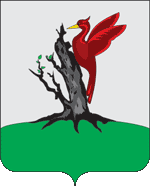 ТАТАРСТАН РЕСПУБЛИКАСЫАЛАБУГАШӘҺӘРСОВЕТЫ